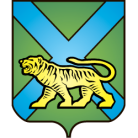 ТЕРРИТОРИАЛЬНАЯ ИЗБИРАТЕЛЬНАЯ КОМИССИЯ
ГОРОДА УССУРИЙСКАРЕШЕНИЕг. Уссурийск
О назначении Л.О. Кучумовойчленом участковой избирательной комиссии с правом решающего голосаизбирательного участка № 3830На основании решения территориальной избирательной комиссии города Уссурийска от 19 февраля 2018 года № 66/512 «Об освобождении      М.О. Дьяченко от обязанностей члена участковой избирательной комиссии с правом решающего голоса избирательного участка № 3830» , в соответствии с частью 7 статьи 28 Федерального закона «Об основных гарантиях избирательных прав и права на участие в референдуме граждан Российской Федерации», частью 8 статьи 31 Избирательного кодекса Приморского края, решением Избирательной комиссии Приморского края от 05 февраля  2018 года № 54/549 «О кандидатурах, дополнительно зачисленных в резерв составов участковых комиссий Приморского края избирательных участков  с № 3801 по № 3831, с № 2880 по № 2899, группы с № 2801 по № 2869»   территориальная избирательная комиссия города УссурийскаРЕШИЛА:1. Назначить членом участковой избирательной комиссии с правом решающего голоса избирательного участка № 3830 Кучумову Любовь Олеговну, 18.09.1984 года рождения, образование среднее профессиональное, радиомеханика ОАО «322 Авиационный ремонтный завод», кандидатура предложена Приморским региональным отделением Политической партии ЛДПР - Либерально-демократической партии России;2. Направить настоящее решение в участковую избирательную комиссию избирательного участка № 3830 для сведения и ознакомления Кучумовой Л.О.3. Выдать члену участковой избирательной комиссии с правом решающего голоса избирательного участка № 3830 Кучумовой Л.О. удостоверение установленного образца.Разместить настоящее решение на официальном сайте администрации Уссурийского городского округа в разделе «Территориальная избирательная комиссия города Уссурийска» в информационно-телекоммуникационной сети «Интернет».Председатель комиссии	                                  	             О.М. МихайловаСекретарь комиссии					                             С.В. Хамайко19 февраля 2018 года                         № 66/513